Zlatnická ul. 186č. tel.: 476 118 195/Č. fax: 476 118 243EmaiI: info@zschanov .cz www.zschanov.czIČO 49872265Základní škola, Most, příspěvková organizaceObjednávka č. 19 /2024OK support s.r.o.Jasmínová 19/15434 01 MostObjednáváme u Vás 20 ks notebooků a nabíjecí základnu pro 20 ks notebooků, dle Vaší cenové nabídky. Celková cena za výše uvedené zboží nepřekročí částku 402 567,-Kč s DPH. Náklady na výše uvedené zboží budou hrazeny z NPO na základě rozhodnutí č. MŠMT - 356/2024-7.S pozdravemředitelka kolyV Mostě dne 29. 4. 2024Potvrzujeme přijetí objednávky.V Mostě dne 29.4.2024.•'"7OK support s.r.o.Jasmínová 19. 434 01 Móst
100:47784172 DIČ; CZ47784172
tel: 476 702 100, 777 948 942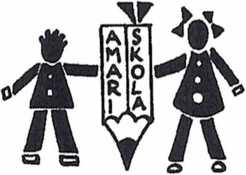 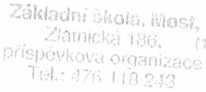 